 Suppl. Figure 2. A: The effect of rIT86 on original U87, U87-EGFR (wt) and U87-EGFRvIII cells in culture and cell proliferation assays. The wt EGFR and EGFRvIII expression levels of the three cell lines by Western blotting are shown on the right. The cells of three sources were treated with a series of rIT86 and the cell viability comparing to non-drug treatment was presented on the left. All the Means +/- SD were from 3 separate experiments of triplicate measurements. The measured values from wells without any drug treatment were taken as 100% (control). B: The effect of rIT86 on Jurkat and Jurkat-EGFRvIII cell clones in culture and cell proliferation assay. The EGFRvIII expression levels by Western blotting are shown on the right for three individual clones (No. 27, 8 and 17), at high, relatively high and low expressing levels for EGFRvIII. The three clones together with non-transfected Jurkat cells were treated with a series of rIT86 concentrations for 2 days and the cell viability comparing to non-drug treatment was presented on the left as well as the corresponding IC50s (the mean of triplicate measurements from one experiment). The measured values from wells without any drug treatment were taken as 100% (control).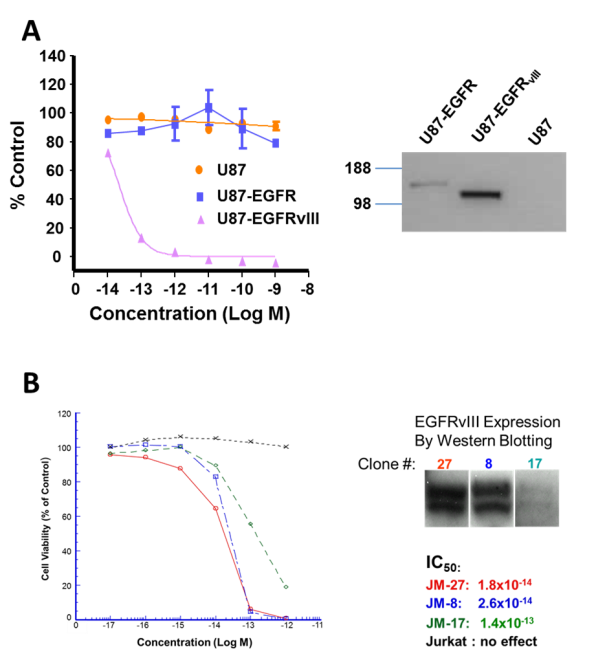 